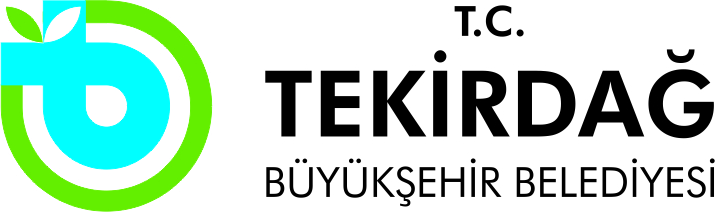 HAZİRAN 2015 DÖNEMİ MECLİS TOPLANTI GÜNDEMİTekirdağ Büyükşehir Belediyesi 5216 Sayılı Büyükşehir Belediye Kanununun 13. Maddesi ve Belediye Meclisi Çalışma Yönetmeliğinin 6. Maddesi gereğince Meclis Toplantısını 09 Haziran 2015 Salı günü saat 15:00’te Tekirdağ Büyükşehir Belediye Başkanlığı Yılmaz İÇÖZ Sahnesi’nde (Eski Kültür Merkezi) yapacaktır. Bilgilerinize rica ederim.			   Kadir ALBAYRAK								Tekirdağ Büyükşehir Belediye BaşkanıYoklama ve açılış  Meclise bilgi verilecek konuların sunumu:Mazeret dilekçeleriGÜNDEM :---------------------------------------------------------------------------------------------------------------------------------------5216 Sayılı Büyükşehir Belediyesi Kanununun 15. Maddesi ile Belediye Meclisi Çalışma Yönetmeliği’nin 21. Maddesi gereğince üye sayısının belirlenerek, görev süresi bir yılı geçmemek üzere, Asyaport Limanı ve Tekirdağ Organize Sanayi Bölgesi (TORSAB) İnceleme Komisyonuna üye seçiminin yapılması,5216 Sayılı Büyükşehir Belediyesi Kanununun 15. Maddesi ile Belediye Meclisi Çalışma Yönetmeliği’nin 21. Maddesi gereğince üye sayısının belirlenerek, görev süresi bir yılı geçmemek üzere, İçişleri Komisyonuna üye seçiminin yapılması,5216 Sayılı Büyükşehir Belediyesi Kanununun 15. Maddesi ile Belediye Meclisi Çalışma Yönetmeliği’nin 21. Maddesi gereğince üye sayısının belirlenerek, görev süresi bir yılı geçmemek üzere, Tarım, Hayvancılık ve Orman Komisyonuna üye seçiminin yapılması,Lisanslı tesislerde sterilize edilen tıbbi atıkların Demirli Katı Atık Düzenli Depolama Sahasına kabul edilmesinde ücretlendirilebilmesi için “Sterilize edilmiş tıbbi atıkların düzenli depolama tesisine kabulü, ton başına 50,00.-TL” olarak Ücrete Tabi İşler Tarifesine yansıtılmak üzere konunun Büyükşehir Belediye Meclisinde görüşülerek karara bağlanması.Malkara Belediyesinin 17/04/2015 tarih ve 134 sayılı Belediye Meclis Kararı ile kabul edilen İlimiz Malkara İlçesi, Camiatik Mahallesi, 492 ada 9 parsele ilişkin hazırlanan 1/1000 Ölçekli Uygulama İmar Planı değişikliğinin 5216 Sayılı Kanun uyarınca onaylanması talebinin Büyükşehir Belediye Meclisinde görüşülerek karara bağlanması.İlimiz Ergene İlçesi Ulaş Mahallesi mülkiyeti Tekirdağ Büyükşehir Belediyesine ait mezarlık vasıflı 2733 parsele ilişkin hazırlanan 1/5000 ölçekli nazım imar plan değişikliğinin 5216 Sayılı Kanun uyarınca onaylanması talebinin Büyükşehir Belediye Meclisinde görüşülerek karara bağlanması.İlimiz, Süleymanpaşa İlçesi, Hürriyet Mahallesi 2300 ada, 61 parselde kayıtlı mülkiyeti Hazineye ait İçişleri Bakanlığına (Jandarma Genel Komutanlığı) tahsisli taşınmaza ilişkin hazırlanan 1/5000 ölçekli Nazım İmar Planı değişikliğinin, 5216 Sayılı Kanun uyarınca onaylanması talebinin Büyükşehir Belediye Meclisinde görüşülerek karara bağlanması.AYKOME Üst Kurul Toplantısında görüşülerek kabul edilen 2015 Yılı Zemin Tahrip Bedellerinin Büyükşehir Belediye Meclisinde görüşülerek karara bağlanması.İlimiz Marmaraereğlisi İlçesi Türkmenli Mahallesi Kırklareli F19 C4 pafta 1104 nolu parselde bulunan “Mera” niteliğindeki taşınmazın altında bulunan I-A Grubu maden rezervinin alınıp, sahanın dolgu yapılmadan terk edildiği, arazinin mera vasfının bozularak ocak sahasının terkedildiği tespit edilmiş olup, 1104 nolu parselin tahsis amacının değiştirilerek Maliye Hazinesine tescil işleminden sonra hafriyat sahası olarak Tekirdağ Büyükşehir Belediyesi adına tahsisinin yapılabilmesi için bu parselde gerçekleştirilecek faaliyetin kamu yatırımı niteliğinde olması sebebiyle bu parselin Belediyemiz tarafından kamu yatırımı kapsamında Hafriyat Toprağı Sahası olarak kullanılması konusunda Büyükşehir Belediye Meclisinde görüşülerek karara bağlanması.İlimiz Hayrabolu İlçesi Lahana Mahallesinde bulunan mevcut mezarlık alanının dolması nedeniyle yanındaki 3325 parselde bulunan mülkiyeti şahıslara ait parselin mezarlık alanı olarak kullanılmak üzere 2942 Sayılı Kanuna göre satın alınması ve 2015 yılı yatırım programına alınması talebinin Büyükşehir Belediye Meclisinde görüşülerek karara bağlanması.İlimiz Ergene İlçesi Yeşiltepe Mahallesi 2497 parselde mülkiyeti Maliye Hazinesine ait 1/1000 ölçekli uygulama imar planı değişikliğinin 5216 Sayılı Kanun uyarınca onaylanması talebinin Büyükşehir Belediye Meclisinde görüşülerek karara bağlanması.İlimiz Malkara İlçesi Elmalı Mahallesi 987 parselde kayıtlı taşınmaza ilişkin Rüzgar Enerji Santrali yapmak amacıyla hazırlanan 1/5000 Ölçekli Nazım İmar Planının 5216 Sayılı Kanun uyarınca onaylanması talebinin Büyükşehir Belediye Meclisinde görüşülerek karara bağlanması.İlimiz Çerkezköy İlçesi Kızılpınar Mahallesi Plan Notları değişikliğine ilişkin Çerkezköy Belediye Meclisinin 06/05/2015 tarih ve 80 sayılı kararıyla değiştirilerek kabul edilen 1/1000 ölçekli uygulama imar planı değişikliğinin 5216 Sayılı Kanun uyarınca onaylanması talebinin Büyükşehir Belediye Meclisinde görüşülerek karara bağlanması.İlimiz Çerkezköy İlçesi Fevzipaşa Mahallesi 341 ada, 1 parsele ilişkin Çerkezköy Belediye Meclisinin 06/05/2015 tarih ve 81 sayılı kararıyla kabul edilen 1/1000 ölçekli uygulama imar planı değişikliğinin 5216 Sayılı Kanun uyarınca onaylanması talebinin Büyükşehir Belediye Meclisinde görüşülerek karara bağlanması.İlimiz Çerkezköy İlçesi Fezvipaşa Mahallesi 607 ada, 11 parsele ilişkin Çerkezköy Belediye Meclisinin 06/05/2015 tarih ve 79 sayılı kararıyla kabul edilen 1/1000 ölçekli uygulama imar planı değişikliğinin 5216 Sayılı Kanun uyarınca onaylanması talebinin Büyükşehir Belediye Meclisinde görüşülerek karara bağlanması.İlimiz Süleymanpaşa İlçesi Yavuz Mahallesi 1268 ada, 64 parsel ile ilgili “Sebze ve Meyve Hali” amaçlı kullanılmak üzere tarafımızdan Tekirdağ Valiliği Defterdarlık Milli Emlak Müdürlüğüne tahsis değişikliği talebi yapılmış olup, işbu parselin kuzeyinde ve batısında kalan Maliye Hazinesi mülkiyetindeki 1268 ada 66 parselde kayıtlı taşınmazın da “Sebve ve Meyve Hali” olarak kullanılması amacıyla Tekirdağ Büyükşehir Belediyesi adına tahsis işlemlerinin yapılması talebinin Büyükşehir Belediye Meclisinde görüşülerek karara bağlanması.İlimiz Malkara İlçesi Çavuşköy Mahallesi 457 ve 460 parsellerde kayıtlı taşınmazlar Büyükşehir Belediye Meclisinin 11/02/2015 tarih ve 228 sayılı kararı ile “Et Kombina Tesisi” yeri olarak 2015 Yılı Yatırım ve Kamulaştırma Programına alınmış olup, 26/02/2015 tarih ve 110 sayılı Büyükşehir Belediye Encümen Kararı ile kamulaştırılmasına karar verilmiştir. Ancak Sağlık İşleri Daire Başkanlığı 457 parsele tesis yapılmasına Toprak Koruma Kurulu tarafından izin verilmediğinden kamulaştırma çalışmalarının iptal edilmesi gerektiğini bildirmiş olup, bu nedenle İlimiz Çavuşköy Mahallesi 457 parselin 2015 Yılı Yatırım ve Kamulaştırma Programından çıkartılması konusunun Büyükşehir Belediye Meclisinde görüşülerek karara bağlanması. İlimiz Çerkezköy İlçesi Kızılpınar Mahallesi 195 ada, 2-7-23 parsellere ilişkin hazırlanan 1/5000 ölçekli nazım imar plan değişikliğinin 5216 Sayılı Büyükşehir Belediye Kanunu uyarınca onaylanması talebinin Büyükşehir Belediye Meclisinde görüşülerek karara bağlanması.Büyükşehir Belediye Meclisinin Mayıs 2015 Döneminde yapmış olduğu toplantısında Belediyemiz İhtisas Komisyonlarına havale edilen evrakların Büyükşehir Belediye Meclisinde görüşülerek karara bağlanması.Belediye birimlerinden gelen, Büyükşehir Belediye Meclisinde görüşülmesi gereken evrakların görüşülerek karara bağlanması.